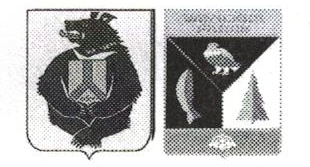 АДМИНИСТРАЦИЯ СЕЛЬСКОГО ПОСЕЛЕНИЯ «СЕЛО БУЛАВА»Ульчского муниципального района Хабаровского краяПОСТАНОВЛЕНИЕ08.12.2022     № 108-па    с.БулаваО  переводе квартиры в  часть жилого  дома 

       Рассмотрев представленные документы и заявление от 08 декабря 2022 года Дяксул Сергея Валерьевича о признании квартиры частью жилого дома, расположенного по адресу: с.Булава ул. Новая д.9 кв.2 Ульчского района Хабаровского края, принадлежащего ему на праве собственности согласно Выписки из Единого государственного реестра недвижимости об основных характеристиках и зарегистрированных правах на объект недвижимости от 12.11.2022 года регистрационный № 27:16:0020203:738-27/020/2022-3, в соответствии со статьей 16 п.2 Жилищного кодекса Российской Федерации, администрация сельского поселения «Село Булава» Ульчского муниципального района Хабаровского края,ПОСТАНОВЛЯЕТ: 
      1.Считать квартиру, расположенную по адресу: с.Булава, ул.Новая, дом 9 квартира 2 Ульчского района Хабаровского края, принадлежащему Дяксул Сергею Валерьевичу  частью жилого дома расположенной по адресу: с.Булава, ул.Новая д.9 кв.2, Ульчского района, Хабаровского  края.       2.Опубликовать настоящее постановление в информационном листкеоргана местного самоуправления «Село Булава» в «Вестнике местного самоуправления» и разместить на официальном сайте администрации сельского поселения «Село Булава» Ульчского муниципального района Хабаровского края в информационно-телекоммуникационной сети "Интернет".      3.Контроль за исполнением настоящего постановления оставляю за собой.      4.Постановление вступает в силу после его официального опубликования (обнародования).Глава сельского поселения						Н.П.Росугбу